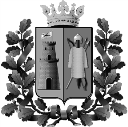 ОКРУЖНАЯ ИЗБИРАТЕЛЬНАЯ КОМИССИЯВОРОШИЛОВСКОГО ОДНОМАНДАТНОГО ИЗБИРАТЕЛЬНОГО ОКРУГА № 2ПО ВЫБОРАМ ДЕПУТАТОВ РОСТОВСКОЙ-НА-ДОНУ ГОРОДСКОЙ ДУМЫ ШЕСТОГО СОЗЫВАПОСТАНОВЛЕНИЕ «02»августа 2015 года									№ 8-2Ростов-на-ДонуРассмотрев документы, представленные кандидатом в Окружную избирательную комиссию для регистрации кандидата в депутаты Ростовской-на-Дону городской Думы шестого созыва по Ворошиловскому одномандатному избирательному округу № 2, руководствуясь статьями 28, 30 Областного закона от 08 августа 2011 года № 645-ЗС «О выборах депутатов представительных органов муниципальных образований в Ростовской области», Окружная избирательная комиссия Ворошиловского одномандатного избирательного округа № 2, -ПОСТАНОВЛЯЕТ:Зарегистрировать Пуровца Сергея Михайловича, выдвинутого РОСТОВСКИМ ОБЛАСТНЫМ ОТДЕЛЕНИЕМ политической партии «КОММУНИСТИЧЕСКАЯ ПАРТИЯ РОССИЙСКОЙ ФЕДЕРАЦИИ» кандидатом в депутаты Ростовской-на-Дону городской Думы шестого созыва по Ворошиловскому одномандатному избирательному округу № 2, 02 августа 2015 года в 10 часов 40 минут.	Пуровец Сергей Михайлович, выдвинут также в составе муниципального списка кандидатов в депутаты Ростовской-на-Дону городской Думы шестого созыва РОСТОВСКИМ ОБЛАСТНЫМ ОТДЕЛЕНИЕМ политической партии «КОММУНИСТИЧЕСКАЯ ПАРТИЯ РОССИЙСКОЙ ФЕДЕРАЦИИ».Выдать Пуровец Сергею Михайловичу, удостоверение кандидата в депутаты Ростовской-на-Дону городской Думы шестого созыва по Ворошиловскому одномандатному избирательному округу № 2.Направить копию настоящего постановления в Муниципальную избирательную комиссию города Ростова-на-Дону для сведения и размещения на  сайте Муниципальной избирательной комиссии города Ростова-на-Дону в информационно-телекоммуникационной сети «Интернет».Направить сведения о регистрации кандидата в депутаты Ростовской-на-Дону городской Думы шестого созыва по Ворошиловскому одномандатному избирательному округу № 2 в средства массовой информации для опубликования.5. Контроль за исполнением настоящего постановления возложить на секретаря Окружной избирательной комиссии Ворошиловского одномандатного избирательного округа № 2 Грудцину М.Н.Председатель комиссии							А.В. МордовцеваСекретарь комиссии								М.Н. ГрудцинаО регистрации кандидата в депутаты Ростовской-на-Дону городской Думы шестого созыва по Ворошиловскому одномандатному избирательному округу № 2 Пуровец Сергея Михайловича